Xxxx xx Xxxxxx Xxxxxx xx Xxxxx Xxxxxxxx xxx xx Xxxxxxxxx xxxx XxxxxxporXxxxx XxxxxxxUna Disertación Aplicada Sometida alAbraham S. Fischler College of Education and School of Criminal Justiceen Cumplimiento Parcial de los Requisitos Para el Grado de Doctor en Educación Nova Southeastern University2021Página de AprobaciónEsta disertación aplicada fue presentada por Xxxxx Xxxxxxx bajo la dirección de las personas que figuran a continuación. Se presentó a la Abraham S. Fischler College of Education and School of Criminal Justice y fue aprobada en cumplimiento parcial de los requisitos para el grado de Doctor en Educación en Nova Southeastern University.Xxxx Xxxxxxxx, EdDPresidente del ComitéXxx Xxxxx, PhDMiembro del ComitéKimberly Durham, PsyDDecanaDeclaración de Obra OriginalYo declaro lo siguiente:He leído el Código de Conducta y Responsabilidad Académica como se describe en el Manual del Estudiante de Nova Southeastern University. Esta disertación aplicada representa mi trabajo original, excepto cuando he reconocido las ideas, las palabras, o material de otros autores.Donde las ideas de otro autor se han presentado en esta disertación aplicada, he reconocido las ideas del autor citándolo en el estilo requerido.Donde las palabras de otro autor se han presentado en esta disertación aplicada, he reconocido las palabras del autor mediante el uso correcto de las citas de referencia correspondientes en el estilo requerido.He obtenido el permiso del autor o editor de acuerdo con las directrices necesarias al incluir cualquier material con derechos de autor (por ejemplo, tablas, figuras, instrumentos de estudio, grandes porciones de texto) en este manuscrito de disertación aplicada.___________________________Nombre> encima de la línea, escriba su nombre, no se requiere firma <___________________________Fecha> encima de la línea, escriba la fecha, por ejemplo, mayo 15, 2020Resumen[COLOQUE EL TÍTULO DE LA DISERACIÓN, e.g., Experiencias de los Miembros del Profesorado con la Integración de los Dispositivos Móviles en un Programa de Formación Docente de Grado: Una Perspectiva Fenomenológica]. [COLOQUE SU NOMBRE, e.g., Richard Dadier, 2021]: Disertación Aplicada, Nova Southeastern University, Abraham S. Fischler College of Education and School of Criminal Justice. Palabras clave en inglés: xxxxx, xxx xxxxx, xxxx, xxxxxxxEl primer párrafo debe contener todos los elementos indicados en este ejemplo. El título de la tesis aplicada, su nombre (apellido) y el año deben ser idénticos al título, nombre y año de la portada.Utilice espacio sencillo dentro de cada párrafo, pero un espacio doble entre párrafos. No deje sangría en las primeras líneas de los párrafos. La parte narrativa (es decir, después del primer párrafo informativo) del resumen debe tener entre 220 y 270 palabras. El resumen no debe exceder de una página. Consulte la sección 2.04 del manual de la APA para conocer las directrices de contenido.[COLOQUE LA DESCRIPCIÓN DE LA DISERTACIÓN- A continuación se presenta un ejemplo]: Esta disertación aplicada fue diseñada para proporcionar un mejor acceso a la información actual para los estudiantes y el personal de una escuela secundaria. Los materiales impresos ubicados en el centro de medios de la escuela estaban desactualizados, eran escasos o inadecuados. Las bases de datos electrónicas estaban disponibles en el centro de medios para la búsqueda y recuperación de información en línea. Sin embargo, los alumnos no sabían cómo utilizar las bases de datos como fuente para completar las tareas de clase o cómo navegar dentro de estos servicios en línea para encontrar información adicional. Los profesores tampoco sabían utilizar la información electrónica para enriquecer sus clases.El investigador elaboró planes de clase y estrategias para formar a alumnos y profesores en dos servicios en línea disponibles en el centro de medios. Las sesiones diarias sobre estas bases de datos proporcionaron a los alumnos y a los profesores formación sobre (a) el uso del correo electrónico, (b) la búsqueda y localización de información de actualidad, (c) la impresión desde la pantalla, (d) el guardado de mensajes y (e) la marcación en los servicios en línea. Se animó a los profesores a seguir utilizando estos servicios para enriquecer el plan de estudios y como fuente adicional para futuros planes de clases.Un análisis de los datos reveló que los alumnos eran más propensos que los profesores utilizar las bases de datos en línea. Las actividades más exitosas fueron las que involucraron a los estudiantes en la búsqueda de información sobre eventos actuales. Aunque los profesores planificaron tareas que requerían el uso de los servicios en línea, no querían proporcionar tiempo adicional para que los estudiantes estuvieran en el centro de mediosTabla de ContenidosPáginaCapítulo 1: Introducción	1	Xxxxxxxxxxx xx Xxxxxxxxx 	1	Xxxxxxxx Xxxx Xxxxxxx 	2	Xxxxxxxx Xxxxx	4Capítulo 2: Revisión de la Literatura	6Xxxxxxx Xxxxxxxxxx 	7	Xxxxxx Xxxxxxxxxxx 	15	Xxxxxx xx xxx Xxxxx 	24	Xxxxxxxxxxxx xx xxx Xxxxxxx xx xxx Xxxxxxxxxx	37Capítulo 3: Metodología	38	Xxxxxx	38	Xxxxxxxx Xxxxxxxx	41	Xxxxxxxxxxx xx Xxxxxxxx 	43Capítulo 4: Resultados	46	Xxxxxxxxxx xxx Xxxxxxxxxx xx Xxxxxxxxx	46	Xxxxxxxxxxx xx Xxxxxxxx Xxxxxxxxx	50	Xxxxxx xx Xxxxxx Xxxxxx	53Capítulo 5: Discusión 	57	Xxxxxxxx	58	Xxxxxxxxxx	64	Xxxxxxxxxxxxxxx	69    	Xxxxxxx xx Xxxx	71Referencias	74ApéndicesA   El Título en Mayúsculas Iniciales y Minúsculas—Comience con una 	Segunda Línea Directamente Debajo si es Necesario	81B   El Título en Mayúsculas Iniciales y Minúsculas	83Tablas	1   El Título en Mayúsculas Iniciales y Minúsculas	472   El Título en Mayúsculas Iniciales y Minúsculas	51Figura	El Título en Mayúsculas Iniciales y Minúsculas	49Capítulo 1: IntroducciónPlanteamiento del ProblemaEste apartado debe incluir (a) un enunciado claro de la existencia del problema; (b) evidencias que reflejen y sustenten la existencia del problema planteado; (c) identificación de tendencias existentes vinculadas al problema identificado; (d) definición de los conceptos y términos básicos que focalizan el estudio (pueden identificarse en una sección complementaria aparte); (e) una clara descripción del contexto donde se realizará el estudio; (f) posibles causas relacionadas con el problema planteado; (g) declaración que ilustre factibilidad de la investigación. Tópico Breve descripción del área de estudio propuesta.Problema de InvestigaciónÁrea de conflicto, preocupación o controversia que refleje brecha entre lo que se pretende lograr o transformar y la realidad observada.Antecedentes y JustificaciónProporcionar evidencias derivadas de la literatura desarrollada sobre el tema y de la experiencia de los investigadores del área que ilustran la existencia y relevancia del problema. Incluir por lo menos dos referencias. Deficiencias en la Evidencia 	Incluir una breve discusión de los detalles esenciales del área que requieren atención, relacionados con el problema de investigación planteado y las limitaciones o carencias de evidencias encontradas en la literatura existente sobre el tema.AudienciaExplicación de los afectados o beneficiados por el estudio.Escenario del Estudio	Explicar en líneas generales, el escenario donde se llevará a cabo el estudio. No proporcionar los datos específicos de identificación del sitio donde se realizará la investigación. Rol del Investigador	Discutir su rol en la organización donde se llevará a cabo el estudio (si aplica). Propósito del Estudio	Locke et al. (1987) enunciaron “La formulación del propósito debe proporcionar una sinopsis específica y precisa de la intencionalidad del estudio” (p.5). Los puntos principales que deben ser considerados al formular un propósito de investigación son los siguientes: (a) redactar una oración que comience por “El propósito de este estudio es ….”; y (b)  Identificar y definir claramente los conceptos o ideas centrales del estudio. Definición de Términos Definición del Término o Variable Proporcionar la definición científica completa del término e incluya la referencia correspondiente. Incluya tantos términos o variables vinculados al problema de investigación, como sea necesario.Capítulo 2: Revisiٴón de LiteraturaLa revisión de literatura debe estructurarse y elaborarse sobre la base de la asignación referida a bibliografía comentada correspondiente al curso RES 9300 y debe tener los siguientes elementos: (a) discusión del marco teórico-conceptual que sustentará el estudio; (b) proporcionar un resumen de los resultados relevantes obtenidos hasta el presente, que reflejen los últimos descubrimientos obtenidos en el área de investigación y  justifiquen la naturaleza e importancia del estudio; (c) presentar una clara discusión sobre cómo las investigaciones adicionales que se produzcan, deben contribuir a ampliar, replicar o diferir los estudios previos que se hayan hecho, que incluya la identificación de variables críticas en el área problemática y preguntas de investigación que deben ser respondidas ulteriormente.Preguntas de Investigación	Las preguntas de investigación se basan en el problema o área de necesidad que se abordará en la investigación correspondiente y deben adherirse a los siguientes lineamientos: (a) formulación de preguntas basadas en teorías, investigaciones previas (i.e., derivadas de la revisión de literatura); (b) redactadas en forma de interrogantes; c) focalizadas y claras (i.e., específicas, factibles y medibles).Capítulo 3: MetodologíaParticipantes	Esta sección debe incluir los siguientes elementos: (a) la población o muestra a la que se podrán aplicar los resultados debe ser definida en congruencia con el Planteamiento del Problema, Propósito y las Preguntas de Investigación; (b) La población de la cual se derivará la muestra del estudio también debe ser especificada (incluir información demográfica tal como edad, género y origen étnico); y (c) los procedimientos para la selección de la muestra deben ser resumidos, incluyendo también la justificación del método de muestreo seleccionado (i.e. procedimientos de muestreo y tamaño de la muestra). Instrumentos	En esta sección se detallará cada instrumento requerido para la recolección de los datos del estudio. La información relevante sobre cada instrumento debe incluir lo siguiente: (a) la fuente o desarrolladores del instrumento; (b) información sobre procedimientos de validez y confiabilidad del instrumento; (c) otra información básica necesaria resultante (e.g., número de ítems en cada escala).ProcedimientosDiseño El diseño es la estructura o marco de referencia metodológico que identifica el cómo y el cuándo se recogerán los datos del estudio (e.g., aproximación correlacional con un diseño predictivo). Procedimientos para la Recolección de Datos Detallar la manera como se recogerán los datos (e.g. los pasos metodológicos). Redactar esta sección en tiempo verbal futuro (para la Propuesta). Convertir al tiempo pasado esta sección, para efectos del Informe Final de la disertación, una vez que los datos han sido recolectados. La sección de Procedimientos debe basarse en las preguntas de investigación y en correspondencia con el diseño de investigación seleccionado para el estudio. Esta sección debe reflejar cómo se obtendrán los datos, paso por paso, en un esquema linear que debe acompañarse del cronograma correspondiente. Los aspectos que tienen que ver con los procedimientos de validez y confiabilidad que se administrarán a los instrumentos del estudio deben explicitarse en este apartado del documento. Procedimientos para el Análisis de DatosIndicar el tipo de análisis de datos apropiado, que sea congruente con los diferentes componentes de la investigación. Este análisis de datos debe basarse en las preguntas de investigación y en el diseño metodológico que se han seleccionado para el estudio. Explicar los procedimientos de categorización y codificación a utilizar para la simplificación de los datos obtenidos.Para los estudios cuantitativos, deben especificarse en este apartado, los análisis estadísticos descriptivos e inferenciales (e.g. prueba t, chi-cuadrado, correlación, ANOVA) que se utilizarán para la interpretación de la información recabada a través de los instrumentos administrados a los sujetos participantes.Capítulo 4: ResultadosIntroducción	Incluya una breve introducción a su estudio. Características Demográficas 	Si aplican.Análisis de Datos	Los resultados del estudio se presentan en relación secuencial con cada una de las preguntas de investigación que han sido formuladas.Pregunta de Investigación 1 Asegurarse de incluir uso apropiado de lenguaje estadístico para presentar los datos obtenidos en el estudio. Presente en primer lugar, la información narrativa de los resultados obtenidos y posteriormente incluya tablas y figuras para sustentarlos.Pregunta de Investigación 2 Seguir las mismas indicaciones señaladas para la pregunta anterior. Capítulo 5: Discusión Introducción	Proporcionar un resumen del estudio.Resumen de Resultados	Incluya un resumen de los resultados obtenidos y presentados en el Capítulo 4. Proporcione una visión general del estudio y mantenga al mínimo la información estadística utilizada. Interpretación de Resultados	Discuta el significado de sus resultados; elabore su discurso en función de los resultados esperados e inesperados. Contexto de Resultados	Asegúrese de que los resultados están vinculados e interpretados a la luz de investigaciones y teorías relevantes asumidas por Ud. en su estudio.Implicaciones de los Resultados	Discuta las implicaciones de sus resultados, con las correspondientes implicaciones para la teoría, la investigación y la práctica.Limitaciones del Estudio	Discuta las limitaciones del estudio (dichas limitaciones deben ser eliminadas del Capítulo 3 de la disertación), incluyendo cualquier amenaza a la validez interna y externa del estudio. Recomendaciones para Futuros Estudios	Comparta y discuta recomendaciones para futuras investigaciones. ReferenciasApellido, F. I. (fecha). Las referencias deben incluirse en el estilo APA correcto (4a ed.). Asegúrese de utilizar una sangría colgante y de escribir a doble espacio toda la lista de referencias. Por favor, incluya el doi como URL si está disponible. Como recordatorio, ya no se incluye la ciudad de publicación.Hernández Sampieri, R., & Fernández Collado, C., Baptista Lucio, P. (2014). Metodología de la investigación (6a ed.). McGraw Hill/Interamericana Editores, S.A.Ñaupas Paitán, H., Mejía Mejía, E., Novoa Ramírez, E., & Villagómez Paucar, A. (2014). Metodología de la investigación cuantitativa - cualitativa y redacción de la tesis (4a. ed.). Kindle.Smith, J., & Creswell, R. (fecha). Por favor, asegúrese de que las referencias están incluidas en el orden ABC y que todas las URLs. Asegúrese de que el hipervínculo esté en letra negra (sin subrayado ni letra azul). Para ello, pulse “Enter” después de escribir la URL y, a continuación, vuelva a eliminar elApéndice AIndicar título del Apéndice PRISMA 2009 Diagrama de Flujo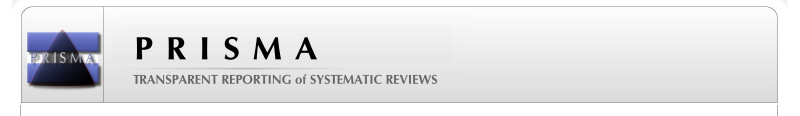 De: Moher D, Liberati A, Tetzlaff J, Altman DG, The PRISMA Group (2009). Elementos de informes preferidos para revisiones sistemáticas y meta análisis: la declaración PRISMA. PLoS Med 6 (6): e1000097. doi: 10.1371 / journal.pmed1000097 Para más información, visite: www.prisma-statement.org.Sección/tópico ##Lista de verificación/cotejoReportado en la página # TITULOTITULOTITULOTITULOTitulo11Identifique el informe como una revisión sistemática, meta análisis o ambos.RESUMENRESUMENRESUMENRESUMENResumen estructurado22Proporcione un resumen estructurado que incluya, según corresponda: antecedentes; objetivos; fuentes de datos; estudiar criterios de elegibilidad, participantes e intervenciones; estudio de evaluación y métodos de síntesis; resultados; limitaciones; conclusiones e implicaciones de los hallazgos clave; Número de registro de revisión sistemática.INTRODUCCION INTRODUCCION INTRODUCCION INTRODUCCION Razón fundamental33Describa los fundamentos de la revisión en el contexto de lo que ya se conoce.Objetivos44Proporcione una declaración explícita de las preguntas que se abordan con referencia a los participantes, las intervenciones, las comparaciones, los resultados y el diseño del estudio (PICOS).METODOSMETODOSMETODOSMETODOSProtocolo and registración 5Indique si existe un protocolo de revisión, si y dónde se puede acceder (por ejemplo, dirección web) y, si está disponible, proporcione información de registro, incluido el número de registro.Indique si existe un protocolo de revisión, si y dónde se puede acceder (por ejemplo, dirección web) y, si está disponible, proporcione información de registro, incluido el número de registro.Criterios de elegibilidad 6Especifique las características del estudio (p. Ej., PICOS, duración del seguimiento) y las características del informe (p. Ej., Años considerados, idioma, estado de publicación) utilizados como criterios de elegibilidad, dando una justificación.Especifique las características del estudio (p. Ej., PICOS, duración del seguimiento) y las características del informe (p. Ej., Años considerados, idioma, estado de publicación) utilizados como criterios de elegibilidad, dando una justificación.Fuentes de información 7Describa todas las fuentes de información (por ejemplo, bases de datos con fechas de cobertura, contacto con los autores del estudio para identificar estudios adicionales) en la búsqueda y la fecha de la última búsqueda.Describa todas las fuentes de información (por ejemplo, bases de datos con fechas de cobertura, contacto con los autores del estudio para identificar estudios adicionales) en la búsqueda y la fecha de la última búsqueda.Búsqueda 8Presente una estrategia de búsqueda electrónica completa para al menos una base de datos, incluidos los límites utilizados, de modo que pueda repetirse.Presente una estrategia de búsqueda electrónica completa para al menos una base de datos, incluidos los límites utilizados, de modo que pueda repetirse.Selección de estudio9Indique el proceso para seleccionar estudios (es decir, detección, elegibilidad, incluido en la revisión sistemática y, si corresponde, incluido en el meta análisis).Indique el proceso para seleccionar estudios (es decir, detección, elegibilidad, incluido en la revisión sistemática y, si corresponde, incluido en el meta análisis).Proceso de recolección de data 10Describa el método de extracción de datos de los informes (por ejemplo, formularios piloto, de forma independiente, por duplicado) y cualquier proceso para obtener y confirmar datos de los investigadores.Describa el método de extracción de datos de los informes (por ejemplo, formularios piloto, de forma independiente, por duplicado) y cualquier proceso para obtener y confirmar datos de los investigadores.Artículos de data 11Enumere y defina todas las variables para las que se buscaron datos (por ejemplo, PICOS, fuentes de financiamiento) y cualquier suposición y simplificación realizada.Enumere y defina todas las variables para las que se buscaron datos (por ejemplo, PICOS, fuentes de financiamiento) y cualquier suposición y simplificación realizada.Riesgo de sesgo en estudios individuales.12Describa los métodos utilizados para evaluar el riesgo de sesgo de los estudios individuales (incluida la especificación de si esto se realizó a nivel de estudio o de resultado) y cómo se utilizará esta información en cualquier síntesis de datos.Describa los métodos utilizados para evaluar el riesgo de sesgo de los estudios individuales (incluida la especificación de si esto se realizó a nivel de estudio o de resultado) y cómo se utilizará esta información en cualquier síntesis de datos.Resumen de medidas13Indique las principales medidas de resumen (por ejemplo, razón de riesgo, diferencia de medias).Indique las principales medidas de resumen (por ejemplo, razón de riesgo, diferencia de medias).Síntesis de resultados14Describa los métodos de manejo de datos y la combinación de los resultados de los estudios, si se realiza, incluidas las medidas de consistencia (por ejemplo, I2) para cada meta análisis.Describa los métodos de manejo de datos y la combinación de los resultados de los estudios, si se realiza, incluidas las medidas de consistencia (por ejemplo, I2) para cada meta análisis.Sección/tópico#Lista de verificación/cotejoLista de verificación/cotejoReportado en la página  # Riesgo de sesgo entre los estudios.15Especifique cualquier evaluación del riesgo de sesgo que pueda afectar la evidencia acumulativa (por ejemplo, sesgo de publicación, informe selectivo dentro de los estudios).Especifique cualquier evaluación del riesgo de sesgo que pueda afectar la evidencia acumulativa (por ejemplo, sesgo de publicación, informe selectivo dentro de los estudios).Análisis adicionales16Describa los métodos de análisis adicionales (p. Ej., Análisis de sensibilidad o de subgrupos, meta regresión), si se realizó, indicando cuáles fueron especificados previamente.Describa los métodos de análisis adicionales (p. Ej., Análisis de sensibilidad o de subgrupos, meta regresión), si se realizó, indicando cuáles fueron especificados previamente.RESULTADOSRESULTADOSRESULTADOSRESULTADOSSelección de estudio17Proporcione un número de estudios seleccionados, evaluados para la elegibilidad e incluidos en la revisión, con razones de exclusiones en cada etapa, idealmente con un diagrama de flujo.Proporcione un número de estudios seleccionados, evaluados para la elegibilidad e incluidos en la revisión, con razones de exclusiones en cada etapa, idealmente con un diagrama de flujo.Características del estudio 18Para cada estudio, presente las características para las cuales se extrajeron los datos (por ejemplo, tamaño del estudio, PICOS, período de seguimiento) y proporcione las citas.Para cada estudio, presente las características para las cuales se extrajeron los datos (por ejemplo, tamaño del estudio, PICOS, período de seguimiento) y proporcione las citas.Riesgo de sesgo en los estudios.19Presente los datos sobre el riesgo de sesgo de cada estudio y, si está disponible, cualquier evaluación del nivel de resultado (ver ítem 12).Presente los datos sobre el riesgo de sesgo de cada estudio y, si está disponible, cualquier evaluación del nivel de resultado (ver ítem 12).Resultados de estudios individuales 20Para todos los resultados considerados (beneficios o daños), presente, para cada estudio: (a) datos resumidos simples para cada grupo de intervención (b) estimaciones del efecto e intervalos de confianza, idealmente con una parcela forestal.Para todos los resultados considerados (beneficios o daños), presente, para cada estudio: (a) datos resumidos simples para cada grupo de intervención (b) estimaciones del efecto e intervalos de confianza, idealmente con una parcela forestal.Síntesis de los resultados 21Presente los resultados de cada meta análisis realizado, incluidos los intervalos de confianza y las medidas de consistencia.Presente los resultados de cada meta análisis realizado, incluidos los intervalos de confianza y las medidas de consistencia.Riesgo de sesgo en los estudios.22Presente los resultados de cualquier evaluación del riesgo de sesgo entre los estudios (ver el ítem 15).Presente los resultados de cualquier evaluación del riesgo de sesgo entre los estudios (ver el ítem 15).Análisis adicional 23Proporcione resultados de análisis adicionales, si se realizan (p. Ej., Análisis de sensibilidad o de subgrupos, meta regresión [ver ítem 16])Proporcione resultados de análisis adicionales, si se realizan (p. Ej., Análisis de sensibilidad o de subgrupos, meta regresión [ver ítem 16])DISCUSSION DISCUSSION DISCUSSION DISCUSSION Resumen de evidencia24Resuma los principales hallazgos, incluida la fuerza de la evidencia para cada resultado principal; considere su relevancia para grupos clave (por ejemplo, proveedores de atención médica, usuarios y formuladores de políticas).Resuma los principales hallazgos, incluida la fuerza de la evidencia para cada resultado principal; considere su relevancia para grupos clave (por ejemplo, proveedores de atención médica, usuarios y formuladores de políticas).Limitaciones 25Discuta las limitaciones a nivel de estudio y de resultado (por ejemplo, riesgo de sesgo) y a nivel de revisión (por ejemplo, recuperación incompleta de investigación identificada, sesgo de informe).Discuta las limitaciones a nivel de estudio y de resultado (por ejemplo, riesgo de sesgo) y a nivel de revisión (por ejemplo, recuperación incompleta de investigación identificada, sesgo de informe).Conclusiones26Proporcione una interpretación general de los resultados en el contexto de otra evidencia, y las implicaciones para futuras investigaciones.Proporcione una interpretación general de los resultados en el contexto de otra evidencia, y las implicaciones para futuras investigaciones.FONDOS FONDOS FONDOS FONDOS Fondos 27Describa las fuentes de financiamiento para la revisión sistemática y otro tipo de apoyo (por ejemplo, suministro de datos); papel de los financiadores para la revisión sistemática.Describa las fuentes de financiamiento para la revisión sistemática y otro tipo de apoyo (por ejemplo, suministro de datos); papel de los financiadores para la revisión sistemática.